Binocular Vision:One primate characteristic is binocular vision. This means that the eyes face forward and have a large overlapping area where the left and right eyes see the same things. This allows for better depth perception and one single 3D image.Why do primates need good depth perception?Some primates are arboreal, or live in trees. These primates need good depth perception in order to stay in the trees. What do you think would happen if a tree dwelling primate did not have good binocular vision?He could fall out of the tree.Primates use depth perception to tell how far away or close something (such as predators, prey, or in a human’s case vehicles) are to them.Testing Your Binocular Vision:Stand up and spread out. Cover your left eye with your left hand. While looking straight ahead use your right arm to see how far left and right you can see with your right eye by sweeping it in front of  your body and wiggling your fingers.Do you notice where your blind spot is?Now cover your right eye with your right hand. While looking straight ahead use your left arm to see how far right and left you can see with your left eye by sweeping it in front of your body and wiggling your fingers.Do you notice where your blind spot is?The overlap where your left and right eyes see the same thing and has depth is your binocular vision.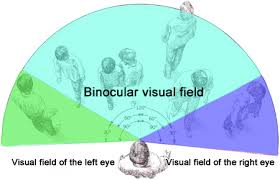 